SEC Form 4FORM 4Check this box if no longer subject to Section 16. Form 4 or Form 5 obligations may continue. See Instruction 1(b).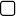 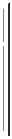 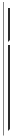 or Section 30(h) of the Investment Company Act of 1940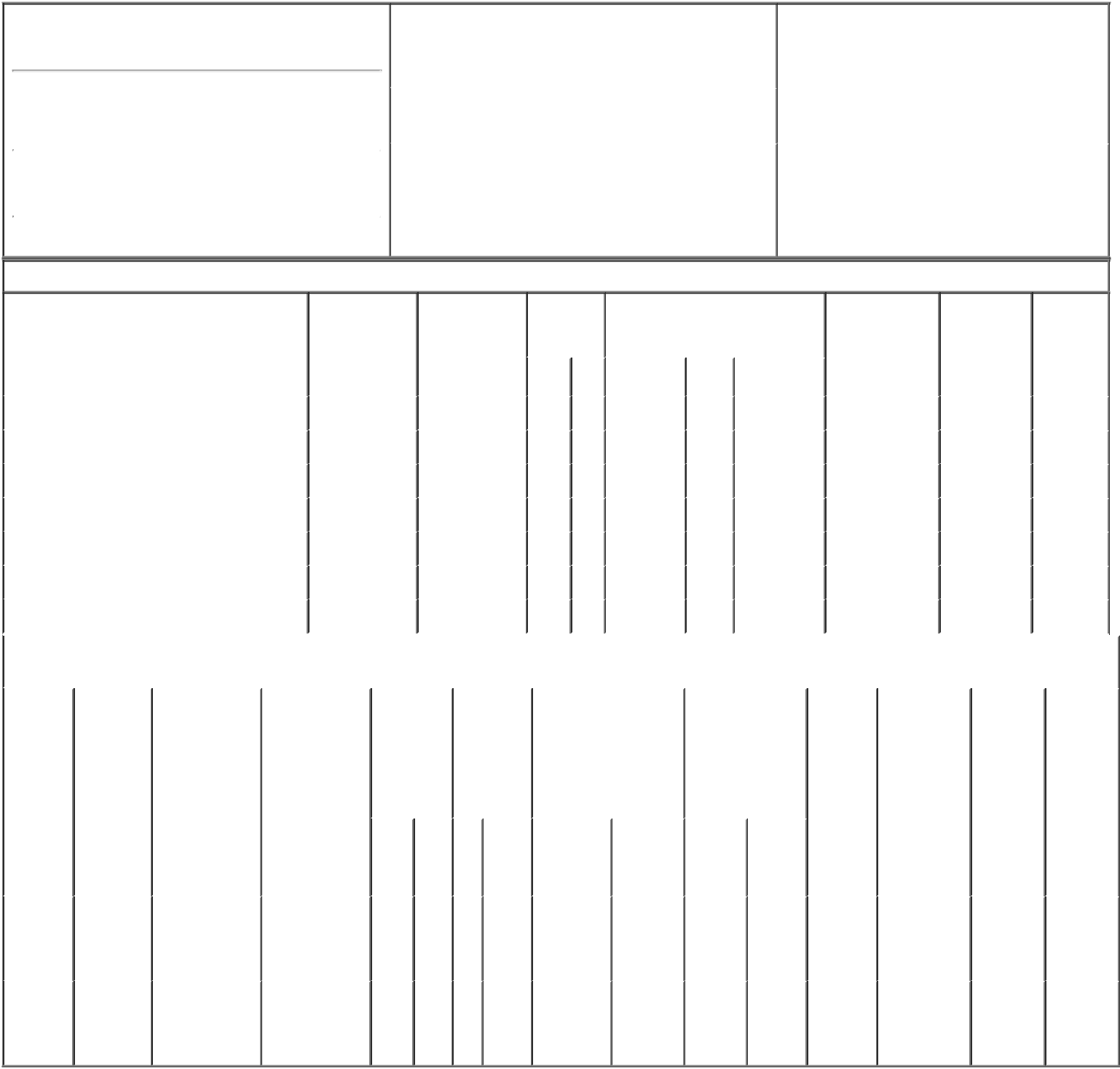 1. Name and Address of Reporting Person*Mattys Gerald R.Line)X	Form filed by One Reporting PersonForm filed by More than One ReportingPersonTable I - Non-Derivative Securities Acquired, Disposed of, or Beneficially Ownedbuy)Explanation of Responses:Stock option exercise effected pursuant to a Rule 10b5-1 trading plan adopted by the reporting person on March 13, 2017Sales effected pursuant to a Rule 10b5-1 trading plan adopted by the reporting person on March 13, 2017.Reflects the weighted average price of 14,985 shares of common stock of Tactile Systems Technology, Inc. sold by the reporting person in multiple transactions on August 11, 2017 with sale prices ranging from $30.18 to $31.15 per share. The reporting person undertakes to provide upon request by the U.S. Securities and Exchange Commission staff, the issuer, or a security holder of the issuer, full information regarding the number of shares sold at each separate price.Reflects the weighted average price of 500 shares of common stock of Tactile Systems Technology, Inc. sold by the reporting person in multiple transactions on August 11, 2017 with sale prices ranging from $31.19 to $31.28 per share. The reporting person undertakes to provide upon request by the U.S. Securities and Exchange Commission staff, the issuer, or a security holder of the issuer, full information regarding the number of shares sold at each separate price.Reflects the weighted average price of 2,100 shares of common stock of Tactile Systems Technology, Inc. sold by the reporting person in multiple transactions on August 14, 2017 with sale prices ranging from $30.74 to $31.74 per share. The reporting person undertakes to provide upon request by the U.S. Securities and Exchange Commission staff, the issuer, or a security holder of the issuer, full information regarding the number of shares sold at each separate price.Reflects the weighted average price of 9,790 shares of common stock of Tactile Systems Technology, Inc. sold by the reporting person in multiple transactions on August 14, 2017 with sale prices ranging from $31.81 to $32.77 per share. The reporting person undertakes to provide upon request by the U.S. Securities and Exchange Commission staff, the issuer, or a security holder of the issuer, full information regarding the number of shares sold at each separate price.Reflects the weighted average price of 2,625 shares of common stock of Tactile Systems Technology, Inc. sold by the reporting person in multiple transactions on August 14, 2017 with sale prices ranging from $32.83 to $33.29 per share. The reporting person undertakes to provide upon request by the U.S. Securities and Exchange Commission staff, the issuer, or a security holder of the issuer, full information regarding the number of shares sold at each separate price.Fully vested./s/ Jonathan R. Zimmerman,	08/15/2017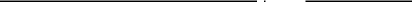 Attorney-in-Fact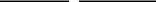 ** Signature of Reporting Person	DateReminder: Report on a separate line for each class of securities beneficially owned directly or indirectly.* If the form is filed by more than one reporting person, see Instruction 4 (b)(v).Intentional misstatements or omissions of facts constitute Federal Criminal Violations See 18 U.S.C. 1001 and 15 U.S.C. 78ff(a). Note: File three copies of this Form, one of which must be manually signed. If space is insufficient, see Instruction 6 for procedure.Persons who respond to the collection of information contained in this form are not required to respond unless the form displays a currently valid OMB Number.UNITED STATES SECURITIES AND EXCHANGE COMMISSIONWashington, D.C. 20549Washington, D.C. 20549OMB APPROVALOMB APPROVALOMB APPROVALOMB APPROVALOMB APPROVALOMB APPROVALSTATEMENT OF CHANGES IN BENEFICIAL OWNERSHIPSTATEMENT OF CHANGES IN BENEFICIAL OWNERSHIPOMB Number:3235-0287STATEMENT OF CHANGES IN BENEFICIAL OWNERSHIPEstimated average burdenEstimated average burdenEstimated average burdenEstimated average burdenEstimated average burdenEstimated average burdenFiled pursuant to Section 16(a) of the Securities Exchange Act of 1934hours per response:0.5Filed pursuant to Section 16(a) of the Securities Exchange Act of 1934Filed pursuant to Section 16(a) of the Securities Exchange Act of 1934(Last)(First)(Middle)1331 TYLER STREET NE, SUITE 2001331 TYLER STREET NE, SUITE 2001331 TYLER STREET NE, SUITE 200(Street)(Street)MINNEAPOLIS MNMINNEAPOLIS MN55413(City)(State)(Zip)2. Issuer Name and Ticker or Trading Symbol2. Issuer Name and Ticker or Trading Symbol5. Relationship of Reporting Person(s) to Issuer5. Relationship of Reporting Person(s) to Issuer5. Relationship of Reporting Person(s) to IssuerTACTILE SYSTEMS TECHNOLOGY INC  (Check all applicable)TACTILE SYSTEMS TECHNOLOGY INC  (Check all applicable)TACTILE SYSTEMS TECHNOLOGY INC  (Check all applicable)TACTILE SYSTEMS TECHNOLOGY INC  (Check all applicable)[ TCMD ]XDirector10% OwnerDirector10% OwnerXOfficer (give titleOther (specifyXbelow)below)3. Date of Earliest Transaction (Month/Day/Year)3. Date of Earliest Transaction (Month/Day/Year)below)below)3. Date of Earliest Transaction (Month/Day/Year)3. Date of Earliest Transaction (Month/Day/Year)Chief Executive OfficerChief Executive Officer08/11/201708/11/2017Chief Executive OfficerChief Executive Officer08/11/201708/11/20174. If Amendment, Date of Original Filed (Month/Day/Year)4. If Amendment, Date of Original Filed (Month/Day/Year)6. Individual or Joint/Group Filing (Check Applicable6. Individual or Joint/Group Filing (Check Applicable6. Individual or Joint/Group Filing (Check Applicable1. Title of Security (Instr. 3)1. Title of Security (Instr. 3)1. Title of Security (Instr. 3)2. Transaction2. Transaction2A. Deemed2A. Deemed3.4. Securities Acquired (A) or4. Securities Acquired (A) or4. Securities Acquired (A) or5. Amount of5. Amount of6. Ownership6. Ownership7. Nature7. Nature7. NatureDateExecution Date,Execution Date,TransactionDisposed Of (D) (Instr. 3, 4 and 5)Disposed Of (D) (Instr. 3, 4 and 5)Disposed Of (D) (Instr. 3, 4 and 5)SecuritiesSecuritiesForm: DirectForm: Directof Indirectof Indirectof Indirect(Month/Day/Year)(Month/Day/Year)if anyCode (Instr.BeneficiallyBeneficially(D) or Indirect(D) or IndirectBeneficialBeneficialBeneficial(Month/Day/Year)(Month/Day/Year)8)Owned FollowingOwned Following(I) (Instr. 4)(I) (Instr. 4)OwnershipOwnershipOwnershipReported(Instr. 4)(Instr. 4)(Instr. 4)Reported(Instr. 4)(Instr. 4)(Instr. 4)Code   VAmount(A) orPriceTransaction(s)Transaction(s)Code   VAmount(D)Price(Instr. 3 and 4)(Instr. 3 and 4)(D)(Instr. 3 and 4)(Instr. 3 and 4)Common StockCommon Stock08/11/201708/11/2017M(1)15,485A$0.51327,885327,885DCommon StockCommon Stock08/11/201708/11/2017S(2)14,985D$30.6665(3)$30.6665(3)312,900312,900DCommon StockCommon Stock08/11/201708/11/2017S(2)500D$31.248(4)$31.248(4)312,400312,400DCommon StockCommon Stock08/14/201708/14/2017M(1)14,515A$0.51326,915326,915DCommon StockCommon Stock08/14/201708/14/2017S(2)2,100D$31.3138(5)$31.3138(5)324,815324,815DCommon StockCommon Stock08/14/201708/14/2017S(2)9,790D$32.3368(6)$32.3368(6)315,025315,025DCommon StockCommon Stock08/14/201708/14/2017S(2)2,625D$33.0063(7)$33.0063(7)312,400312,400DTable II - Derivative Securities Acquired, Disposed of, or Beneficially OwnedTable II - Derivative Securities Acquired, Disposed of, or Beneficially OwnedTable II - Derivative Securities Acquired, Disposed of, or Beneficially OwnedTable II - Derivative Securities Acquired, Disposed of, or Beneficially OwnedTable II - Derivative Securities Acquired, Disposed of, or Beneficially OwnedTable II - Derivative Securities Acquired, Disposed of, or Beneficially OwnedTable II - Derivative Securities Acquired, Disposed of, or Beneficially OwnedTable II - Derivative Securities Acquired, Disposed of, or Beneficially OwnedTable II - Derivative Securities Acquired, Disposed of, or Beneficially OwnedTable II - Derivative Securities Acquired, Disposed of, or Beneficially Owned(e.g., puts, calls, warrants, options, convertible securities)(e.g., puts, calls, warrants, options, convertible securities)(e.g., puts, calls, warrants, options, convertible securities)(e.g., puts, calls, warrants, options, convertible securities)(e.g., puts, calls, warrants, options, convertible securities)(e.g., puts, calls, warrants, options, convertible securities)(e.g., puts, calls, warrants, options, convertible securities)(e.g., puts, calls, warrants, options, convertible securities)1. Title of2.3. Transaction3A. Deemed4.5. Number6. Date Exercisable and6. Date Exercisable and7. Title and Amount7. Title and Amount8. Price of8. Price of9. Number of9. Number of10.11. Nature11. Nature11. NatureDerivativeConversionDateExecution Date,TransactionTransactionofExpiration DateExpiration Dateof Securitiesof SecuritiesDerivativeDerivativederivativeOwnershipof Indirectof Indirectof IndirectSecurityor Exercise(Month/Day/Year)if anyCode (Instr.Code (Instr.Derivative(Month/Day/Year)(Month/Day/Year)UnderlyingUnderlyingSecuritySecuritySecuritiesForm:BeneficialBeneficialBeneficial(Instr. 3)Price of(Month/Day/Year)8)SecuritiesDerivative SecurityDerivative Security(Instr. 5)(Instr. 5)BeneficiallyBeneficiallyDirect (D)OwnershipOwnershipOwnershipDerivativeAcquired(Instr. 3 and 4)(Instr. 3 and 4)Ownedor Indirect(Instr. 4)(Instr. 4)(Instr. 4)Security(A) orFollowing(I) (Instr. 4)DisposedReportedof (D) (Instr.Transaction(s)Transaction(s)3, 4 and 5)(Instr. 4)AmountorNumberDateExpirationofCodeV(A)  (D)ExercisableDateTitleSharesEmployeeStockM(1)(8)Common15,485Option$0.5108/11/2017M(1)15,485(8)02/26/2018Common15,485$0102,810D(right toStockbuy)EmployeeStockM(1)(8)Common14,515Option$0.5108/14/2017M(1)14,515(8)02/26/2018Common14,515$088,295D(right toStock(right to